РЕШЕНИЕот  00 марта 2024 г.                                                                                                     № 02-НПАс. Усть - Ницинское                                                                                            О внесение изменений в Положение о порядке организации и проведения публичных слушаний по вопросам местного значения Усть-Ницинского сельского поселения, утвержденное решением Думы Усть-Ницинского сельского поселения от 29.09.2023 № 64-НПАВ соответствии с Федеральным законом от 06.10.2003 № 131-ФЗ «Об общих принципах организации местного самоуправления в Российской Федерации», на основании экспертного заключения  Государственно-правового Департамента Губернатора Свердловской области и Правительства Свердловской области от 01.12.2023 № 01-05-15/13888, руководствуясь статьей 16 Устава Усть-Ницинского сельского поселения, Дума Усть-Ницинского сельского поселения  РЕШИЛА:        1. Внести в Положение о порядке организации и проведения публичных слушаний по вопросам местного значения Усть-Ницинского сельского поселения, утвержденное решением Думы Усть-Ницинского сельского поселения от 29.09.2023 № 64-НПА, следующие изменения:        1.1 в подпункте 1 пункта 2 статьи 3 Положения слова «Устава и законов Свердловской области» заменить словами «Устава Свердловской области или законов Свердловской области»;       1.2 подпункт 8 пункта 1 статьи 6 изложить в следующей редакции:«8)  организует подготовку протокола публичных слушаний  и решения публичные слушания, обеспечивает его опубликование.»;        1.3 наименование статьи «Статья 9. Порядок проведения публичных слушаний» изложить в новой  редакции «Статья 8.Порядок проведения публичных слушаний»;        1.4в пункте 2 статьи 8 Положения слова «год рождения» заменить словами «дата рождения»;       1.5  в приложении № 2  к Положению в таблице в заголовке графы 3 слова «Год рождения» заменить словами «Дата рождения»;       1.6 в пункте 2.1 статьи 8 Положения слова «Усть-Ницинского сельского» исключить;        1.7 в пункте 9 статьи 8 Положения слова «итогового протокола» заменить словами «решения»;        1.8  в пункте 10 статьи 8 слова «итоговый протокол публичных слушаний (приложение № 3 к настоящему Положению)»  заменить словами «протокол публичных слушаний и решение публичных слушаний»;        1.9  приложение № 3 к настоящему Положению признать утратившим силу;         1.10 наименование статьи «Статья 10. Особенности проведения публичных слушаний по проекту местного бюджета и отчету о его исполнении» изложить в новой  редакции «Статья 9. Особенности проведения публичных слушаний по проекту местного бюджета и отчету о его исполнении»;         1.11 наименование статьи «Статья 11. Особенности проведения публичных слушаний по проекту Устава Усть-Ницинского сельского поселения и проекту решения о внесении изменений и дополнений в Устав» изложить в новой  редакции «Статья 10. Особенности проведения публичных слушаний по проекту Устава Усть-Ницинского сельского поселения и проекту решения о внесении изменений и дополнений в Устав»;         1.12 в пункте 3 статьи 10 Положения слова «проектом решения» заменить словом «решением»;         1.13наименование статьи «Статья 12. Результаты публичных слушаний» изложить в новой  редакции «Статья 11. Результаты публичных слушаний»;         1.14 в пункте 1 статьи 11  Положения слова «итоговый протокол и» заменить словами «протокол публичных слушаний и решение публичных слушаний,»;         1.15 в пунктах 2 статьи 11 Положения слова «Итоговый протокол» заменить словом «Решение»;         1.16 в пункте 3 статьи 11 Положения слова «итогового протокола» заменить словом «решения»;         1.17наименование статьи «Статья 13. Использование федеральной государственной информационной системы "Единый портал государственных и муниципальных услуг (функций)" при проведении публичных слушаний» изложить в новой  редакции «Статья 12. Использование федеральной государственной информационной системы "Единый портал государственных и муниципальных услуг (функций)" при проведении публичных слушаний».  2. Опубликовать настоящее решение в «Информационном вестнике Усть-Ницинского сельского поселения» и разместить на официальном сайте Усть-Ницинского сельского поселения в информационно-телекоммуникационной сети Интернет www.усть-ницинское.рф.         3. Контроль за исполнением настоящего Решения возложить на комиссию по регламенту, социальным вопросам,  местному самоуправлению (председатель Сарычева С.Ю.).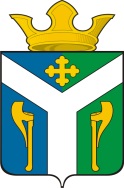 ДУМАУсть – Ницинского сельского поселенияСлободо – Туринского муниципального районаСвердловской областиПредседатель Думы Усть-Ницинского сельского поселения______________ Ю.И. ВостриковГлава Усть-Ницинского сельского поселения________________       А.С. Лукин